Publicado en  el 28/09/2016 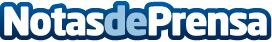 La venta de inmuebles del segundo trimestre del año sube un 15,1% respecto 2015Los resultados de la estadística sobre transacciones inmobiliarias de viviendas realizadas ante notario muestran que en el segundo trimestre de 2016 (de abril a junio) se vendieron en España 123.159 viviendas, lo que supone un crecimiento sobre igual trimestre de 2015 del 15,1%. Para encontrar un segundo trimestre con más transacciones hay que remontarse al año 2010 (153.164).Datos de contacto:Nota de prensa publicada en: https://www.notasdeprensa.es/la-venta-de-inmuebles-del-segundo-trimestre Categorias: Nacional Inmobiliaria Finanzas http://www.notasdeprensa.es